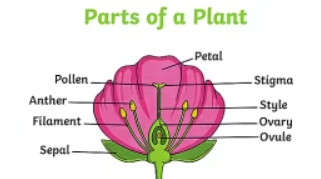 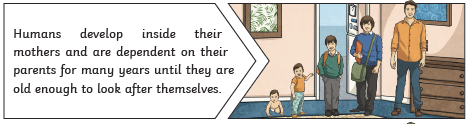 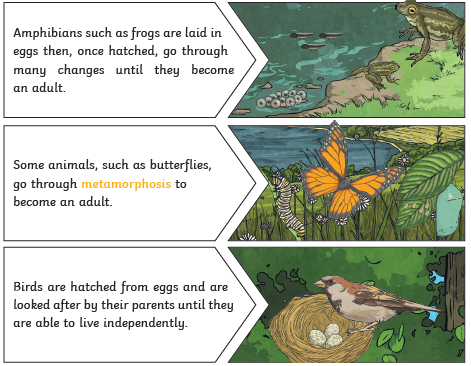 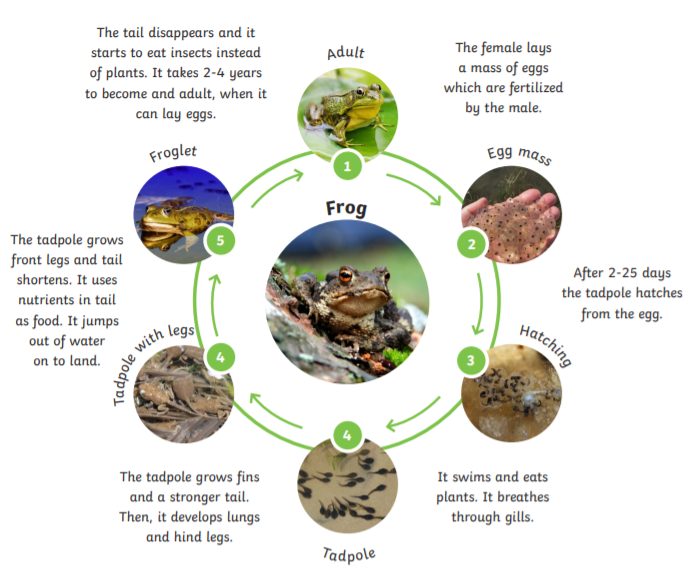 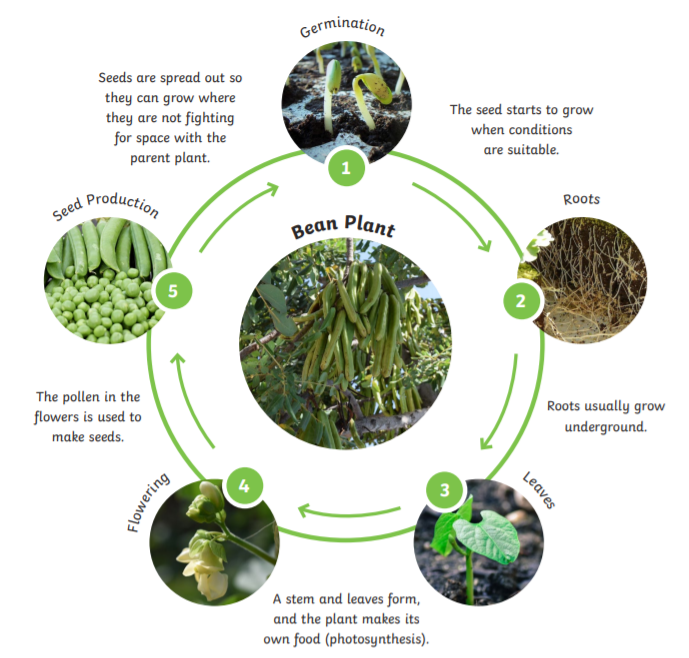 Key VocabularyKey VocabularyamphibiansA cold blooded vertebrate that spends some time on land but must breed and develop into an adult in water.asexual reproductionOne parent is needed to create an offspring, which is an exact copy of the parent.fertilisationThe action of fusing the male and female sex cells in order to develop an egg.life cyclesThe journey of changes that take place throughout the life of a living thing including birth, growing up and reproduction.mammalsA warm blooded animal with a backbone (vertebrate) that feeds its young with milk produced by its mother.metamorphosisAn abrupt and obvious change in the structure of an animal’s body and the behaviour.pollinationThe transfer of pollen to a stigma to all fertilisation.reproductionThe process of new living things being made.sexual reproductionTwo parents are needed to make offspring which are similar but not identical to either parent.stamenThe pollen producing part of a flowering plant, the stamen is the male reproductive organ of a plant.stigmaThe stigma is part of the female reproductive organ of a plant which is receptive to pollen.